هو الأبهی - ای ثابت راسخ بر عهد و ميثاق الهی، آنچه…عبدالبهآءاصلی فارسی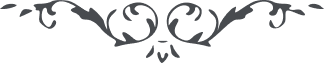 هو الأبهی ای ثابت راسخ بر عهد و ميثاق الهی، آنچه مرقوم نموده بوديد ملاحظه گرديد طوبی لک بما تمسّکت بالعروة الّتی لا انفصام لها و تشبّثت بذيل رداء الکبرياء و لمثلک ينبغی هذا المثل الأعلی بذلک آمنت باللّه و ايقنت بجماله  الأبهی و حضرت بين يدی اللّه و سمعت النّداء و اصغيت الی ربّک الأعلی و شاهدت الأنوار الّتی تلوح علی الملأ الأسمی ثبّت الناس علی الميثاق و احذرهم اذا وجدت منهم نفحة الشّقاق لانّ ارياح الافتتان ستهبّ علی الآفاق و اعاصير النقض ستأخذ کلّ الجهات هذا ما اخبر به ربّکم فی جميع الصّحف و الألواح  ثبّتوا  ثبّتوا  ثبّتوا  يا احباب    ع ع 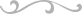 